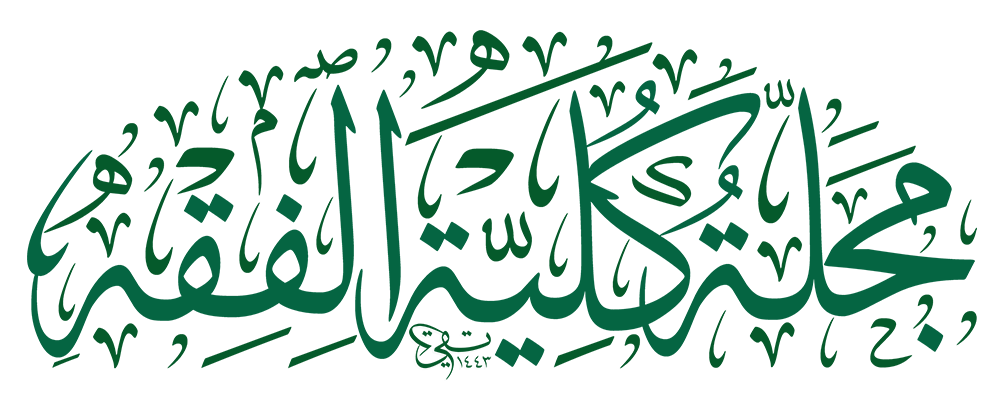 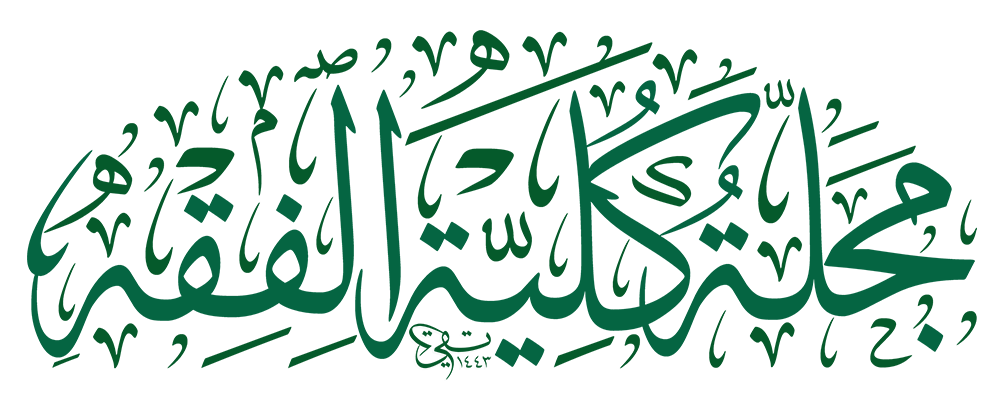 AbstractAbstract Abstract Abstract Abstract Abstract Abstract Abstract Abstract Abstract Abstract Abstract Abstract Abstract Abstract Abstract Abstract Abstract Abstract Abstract Abstract Abstract Abstract Abstract AbstractKeywords: Keywords: Keywords: Keywords: Keywords: Keywords:مقدمة:هنا تكتب مقدمة البحث بهذا اللون والتنسيق نفسه هنا تكتب مقدمة البحث بهذا اللون والتنسيق نفسه هنا تكتب مقدمة البحث بهذا اللون والتنسيق نفسه هنا تكتب مقدمة البحث بهذا اللون والتنسيق نفسه هنا تكتب مقدمة البحث بهذا اللون والتنسيق نفسه هنا تكتب مقدمة البحث بهذا اللون والتنسيق نفسه والتنسيق نفسه هنا تكتب مقدمة البحث بهذا اللون والتنسيق نفسه هنا تكتب مقدمة البحث بهذا اللون والتنسيق نفسه هنا تكتب مقدمة البحث بهذا اللون والتنسيق نفسه هنا تكتب مقدمة البحث بهذا اللون والتنسيق نفسهتمهيـــدهنا يكتب نص المقال بهذا اللون والتنسيق نفسه هنا يكتب نص المقال بهذا اللون والتنسيق هنا يكتب نص المقال بهذا اللون والتنسيق نفسه هنا يكتب نص المقال بهذا اللون والتنسيق نفسه هنا يكتب نص المقال بهذا اللون والتنسيق نفسه هنا يكتب نص المقال بهذا اللون والتنسيق نفسه هنا يكتب نص المقال بهذا اللون والتنسيق نفسه هنا يكتب نص المقال بهذا اللون والتنسيق هنا يكتب نص المقال بهذا اللون والتنسيق نفسه هنا يكتب نص المقال بهذا اللون والتنسيق نفسه هنا يكتب نص المقال بهذا اللون والتنسيق نفسه هنا يكتب نص المقال بهذا اللون والتنسيق نفسهالمبحث الأول:هنا يكتب نص المقال بهذا اللون والتنسيق نفسه هنا يكتب نص المقال بهذا اللون والتنسيق هنا يكتب نص المقال بهذا اللون والتنسيق نفسه هنا يكتب نص المقال بهذا اللون والتنسيق نفسه هنا يكتب نص المقال بهذا اللون والتنسيق نفسه هنا يكتب نص المقال بهذا اللون والتنسيق نفسه هنا يكتب نص المقال بهذا اللون والتنسيق نفسه هنا يكتب نص المقال بهذا اللون والتنسيق هنا يكتب نص المقال بهذا اللون والتنسيق نفسه هنا يكتب نص المقال بهذا اللون والتنسيق نفسه هنا يكتب نص المقال بهذا اللون والتنسيق نفسه هنا يكتب نص المقال بهذا اللون والتنسيق نفسه...المبحث الثاني:هنا يكتب نص المقال بهذا اللون والتنسيق نفسه هنا يكتب نص المقال بهذا اللون والتنسيق هنا يكتب نص المقال بهذا اللون والتنسيق نفسه هنا يكتب نص المقال بهذا اللون والتنسيق نفسه هنا يكتب نص المقال بهذا اللون والتنسيق نفسه هنا يكتب نص المقال بهذا اللون والتنسيق نفسه هنا يكتب نص المقال بهذا اللون والتنسيق نفسه هنا يكتب نص المقال بهذا اللون والتنسيق هنا يكتب نص المقال بهذا اللون والتنسيق نفسه هنا يكتب نص المقال بهذا اللون والتنسيق نفسه هنا يكتب نص المقال بهذا اللون والتنسيق نفسه هنا يكتب نص المقال بهذا اللون والتنسيق نفسه....وهكذا بالنسبة لبقية أجزاء البحث الأخرىالخاتمة والنتائجهنا تكتب الخاتمة والنتائج هنا تكتب الخاتمة والنتائج هنا تكتب الخاتمة والنتائج هنا تكتب الخاتمة والنتائج هنا تكتب الخاتمة والنتائج هنا تكتب الخاتمة والنتائج هنا تكتب الخاتمة والنتائج هنا تكتب الخاتمة والنتائج...الهوامشإذا كانت للمولق تعليقات خاصة به، أو تعريف بشخصية ما، او بمصطلح مت، وكلها تكون عبارة عن تعليقات ختامية وتكتب بصورة آلية في برنامج (الوورد) من خانة (إدراج حاشية سفلية)، بحجم 12 وبخط sakkal majallaالمصادر والمراجعتكتب بطريقة APA ، وبصورة آلية في برنامج (الوورد) من خانة مراجع (إدراج اقتباس)، وترتب حسب الأبجدية. بحجم 14 وبخط sakkal majalla تجدون كيفيتها في خانة دليل المؤلفين على موقع المجلة